Новые конкурсы программы Эразмус Плюс по направлениям «Академическая мобильность» (Action 1), «Развитие потенциала в сфере высшего образования» (Action 2), Программа «Жан Монне (Jean Monnet) – европейские исследования»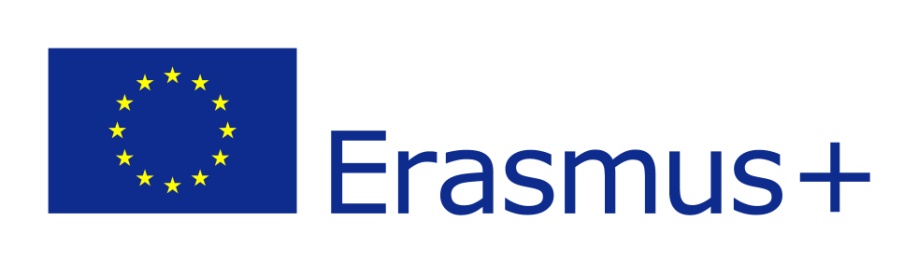 Конкурсы программы ЕС
ЭРАЗМУС ПЛЮС (ERASMUS PLUS)
2014 – 2020Направление 1: Академическая мобильность «Проекты по организации мобильности студентов и сотрудников высших учебных заведений» (Credit Mobility)Направление 1: Стипендиальная поддержка обучения по магистерским программам (Erasmus Mundus Joint Master Degrees)Направление2: Развитие потенциала в сфере высшего образования (Capacity building)Программа «Жан Монне (Jean Monnet) – европейские исследования»НазадНазадНазадНаправление 1 Академическая мобильность
«Проекты по организации мобильности студентов и сотрудников высших учебных заведений» (Credit Mobility)Крайний срок подачи заявок 2 февраля 2016 г. в 12:00 по Брюссельскому времениДата начала проекта 1 июня 2016 г.Продолжительность проекта 16 или 24 месяцаМинимальный состав участников проекта Один вуз из страны ЕС и один вуз РоссииАкадемическая дисциплина ЛюбаяЦелевые группыстуденты (студенты любого курса, начиная со второго года обучения, магистранты, аспиранты)сотрудники университета (преподаватели, сотрудники подразделений)Виды деятельности /период Студенческая мобильность (от 3 до 12 месяцев) – обучение с полным признанием зачетных единиц;Мобильность сотрудников (от 5 дней до 2 месяцев):«Периоды преподавания» (минимум 8 часов в неделю).«Период повышения квалификации».Как получить финансирование Заключить двустороннее соглашение о мобильности с университетом из ЕС (Inter-Institutional agreement);Заполнить заявку на получение финансирования;Заявитель (университет из ЕС) подает заявку в уполномоченное Агентство в своей стране;По результатам рассмотрения принимается решение о поддержке или отклонении заявки.Важно для получения финансирования Наличие давних и устойчивых партнерских связей с университетом из ЕС;Университет-заявитель должен быть членом Хартии Erasmus;Четкое обоснование в заявке необходимости развития мобильности в университетах-партнерах;Описание всех потоков мобильности;Обеспечение качества организации мобильности;Доступность и прозрачность информации о программах обучения;Наличие ECTS для признания периодов обучения в университете-партнере.Размер гранта Студенческая мобильность: проездные расходы (+ виза, страховка) (от 180 до 1100 евро);суточные расходы (от 750 до 850 евро в месяц).Мобильность сотрудников: проездные расходы (+ виза, страховка) (от 180 до 1100 евро);суточные расходы (от 100 до 160 евро в день).Расходы вуза на организационную поддержку: до 100 участников - 350 евро на каждого участника;более 100 участников – по 200 евро на каждого дополнительного участника.Подробная информация Официальный сайт Erasmus Plus http://ec.europa.eu/programmes/erasmus-plus/index_en.htmОбъявление о конкурсе Erasmus Plus 2016 г. http://eur-lex.europa.eu/legal-content/EN/TXT/?uri=uriserv:OJ.C_.2015.347.01.0007.01.ENGРуководство по программе Erasmus Plus http://ec.europa.eu/programmes/erasmus-plus/discover/guide/index_en.htmДокументы для заявителей будут опубликованы по ссылке http://ec.europa.eu/programmes/erasmus-plus/discover/guide/documents-applicants_en.htmНаправление 1 Стипендиальная поддержка обучения по магистерским программам
(Erasmus Mundus Joint Master Degrees)Крайний срок подачи заявок 18 февраля 2016 г. в 12:00 по Брюссельскому времениДата начала проекта 15 октября 2016 г.Продолжительность проекта 3 – 5 летЗаявительОрганизация из страны-члена ЕСЗадачи направленияВ рамках проектов по оказанию стипендиальной поддержки обучения по магистерским программам ставятся следующие задачи:повышение качества образования, инновационности и степени интернационализации вузов;усовершенствование Европейского пространства высшего образования и повышение его привлекательности, а также поддержка внешней деятельности ЕС в сфере высшего образования посредством присуждения стипендий на обучение по совместным магистерским программам студентам со всего мира;повышения уровня компетенций и квалификации магистров, в частности, соответствие совместных магистерских программ требованиям рынка труда посредством привлечения работодателей.Виды деятельностиВ рамках проектов поддерживаются следующие виды деятельности:реализация совместных магистерских учебных программ, соответствующих 60, 90 или 120 зачетным единицам, организованная международным консорциумом вузов с привлечением приглашенных специалистов для преподавания, проведения семинаров и тренингов, а также исследовательской деятельности. На момент подачи проектной заявки совместная магистерская программа должна быть уже разработана и готова к реализации и распространению информации о ней по всему миру непосредственно после прохождения процедура отбора;присуждение стипендий лучшим студентам со всего мира для их участия в одной из магистерских программ.Минимальный состав участниковКонсорциум по данному виду проектов является межнациональным и обязательными участниками являются вузы из стран ЕС.
Т.о. в консорциум проекта должны войти, как минимум:3 университета из 3-х разных стран ЕС, которые могут обеспечить прием и размещение студентов и гарантировать хотя бы минимальное количество зачетных единиц за период обучения в их вузе.Российские вузы могут принимать участие при наличии устойчивых партнерских связей с вузами из стран ЕС и уже разработанных совместно с европейскими вузами магистерских программ.Целевые группыСтуденты, получившие на момент начала проекта степень бакалавра или специалиста;Сотрудники организаций – членов консорциума;Приглашенные специалисты;Финансирование выделяется приблизительно на 15 стипендий и минимум на 4 приглашенных специалистов из расчета на один студенческий набор на период в 8 недель минимум.Размер гранта 3 000 000 евроПодробная информация Официальный сайт Erasmus Plus http://ec.europa.eu/programmes/erasmus-plus/index_en.htmОбъявление о конкурсе Erasmus Plus 2016 г.. http://eur-lex.europa.eu/legal-content/EN/TXT/?uri=uriserv:OJ.C_.2015.347.01.0007.01.ENGРуководство по программе Erasmus Plus http://ec.europa.eu/programmes/erasmus-plus/discover/guide/index_en.htmКаталог магистерских программ на 2016-2017гг https://eacea.ec.europa.eu/erasmus-plus/library/emjmd-catalogue_enДокументы для заявителей будут опубликованы по ссылке http://ec.europa.eu/programmes/erasmus-plus/discover/guide/documents-applicants_en.htmНаправление 2 Развитие потенциала в сфере высшего образования (Capacity building) Крайний срок подачи заявок 10 февраля 2016 г. в 12:00 по Брюссельскому времениДатой начала проекта 15 октября 2016 г.Продолжительность проекта 2 – 3 годаЗаявитель Организация из страны-члена ЕСЗадачи направления В рамках проектов по развитию потенциала в сфере высшего образования ставятся следующие задачи:повышение качества высшего образования и его востребованности на рынке труда и в обществе;повышение уровня компетенции и квалификации в вузах путем разработки новых и инновационных образовательных программ;усиление потенциала в сфере управления и инновационной деятельности вузов, а также в сфере интернационализации;• усиление потенциала государственных органов управления в области модернизации системы высшего образования через поддержку формирования, реализации и мониторинга политики реформирования;усиление региональной интеграции (между странами одного региона) и сотрудничества между разными регионами мира через совместные инициативы, обмен успешным опытом.Типы проектов Совместные проекты: разработка учебных программ;модернизация управления и функционирования вузов;укрепление отношений между вузами и широкой экономической и общественной средой.Структурные проекты:модернизация политики развития и управления системы высшего образования;укрепление отношений между системами высшего образования и широкой экономической и общественной средой.Минимальный состав участников Российские организации могут участвовать только в многонациональных проектах (Multi-country projects) с участием нескольких стран – партнеров.Т.о. в консорциум проекта должны войти, как минимум:3 университета из 3-х разных стран ЕС;по 2 университета из 2-х разных стран-партнеров.Пример:Университет из Италии, университет из Греции, Университет из Франции;2 университета из России;2 университета из Вьетнама.Важно: Страны-партнеры приглашаются в консорциум при условии совпадения приоритетов!Для структурных проектов дополнительно необходимо участие министерства образования из каждой участвующей страны-партнера.Важно предусмотреть участие в проекте неакадемических партнеров:предприятия любой формы собственности;общественные и профессиональные объединения;исследовательские структуры и т.п.Виды деятельности В рамках совместных проектов поддерживаются следующие виды деятельности:Разработка, тестирование и применение: учебных программ, курсов, учебных материалов и инструментов;методик преподавания и педагогических подходов, особенно, тех, которые направлены на формирование ключевых компетенций и умений, языковых компетенций, бизнес образования и использования ИКТ;новых форм практического обучения и изучения реального опыта в бизнесе и промышленности;взаимодействия университет – предприятие, включая создание бизнес стартапов;новых форм обучения и обеспечения образования и профессиональной подготовки, особенно, стратегического использования открытого и гибкого обучения, виртуальной мобильности, открытых образовательных ресурсов и усовершенствования применения возможностей ИКТ;методик и инструментов консультирования, научного руководства и индивидуальной подготовки;методик и инструментов профессионального развития академического и административного состава;контроль качества на уровне программ и организаций;новых систем и структур управления;современных университетских услуг, например, для финансового менеджмента, международных отношений, консультирования и руководства студентов, учебной и научной работы.Усиление интернационализации вузов и способности эффективно взаимодействовать в исследовательских, научно-технологических и инновационных сообществах (международная открытость учебных программ, студенческие службы, схемы межвузовской мобильности, научное сотрудничество и трансфер знаний и т.д.).Усовершенствование средств, необходимых для реализации инновационной деятельности (напр., для новых учебных программ и методик преподавания, разработки новых услуг и т.д.).Организация обучения персонала, включая преподавательский состав, административных и технических сотрудников и управленческий состав вуза.Проекты по реформирования учебных программ предполагают включение таких аспектов, как обучение преподавательского состава, контроль качества и повышение способности выпускников к трудоустройству через сотрудничество с рынком труда. Учебные программы должны получить официальную аккредитацию до завершения проекта. Обучение по новым или усовершенствованным программам должно начаться в течение проекта с участием соответствующего количества студентов и прошедших подготовку преподавателей и должно продолжаться в течение не менее трети от времени действия проекта. В рамках таких проектов обучение может пройти также и административный персонал, а именно сотрудники библиотеки, лаборанты и специалисты по ИТ.Размер гранта От 500 000 до1 000 000 евроПодробная информация Официальный сайт Erasmus Plus http://ec.europa.eu/programmes/erasmus-plus/index_en.htmОбъявление о конкурсе Erasmus Plus 2016 г. http://eur-lex.europa.eu/legal-content/EN/TXT/?uri=uriserv:OJ.C_.2015.347.01.0007.01.ENGРуководство по программе Erasmus Plus http://ec.europa.eu/programmes/erasmus-plus/discover/guide/index_en.htmДокументы для заявителей будут опубликованы по ссылке http://ec.europa.eu/programmes/erasmus-plus/discover/guide/documents-applicants_en.htmПрограмма «Жан Монне (Jean Monnet) – европейские исследования» Крайний срок подачи заявок 25 февраля 2016 г. 12:00 по брюссельскому времениДата начала проектов 01 сентября 2016 г.Участники Любой вуз из любой страны мира может подавать заявку.Требуется участие только одного вуза – заявителя.Виды проектов 1. Модули (Jean Monnet Modules)Модуль – это краткосрочный курс или программа по тематике, связанной с европейскими исследованиями.
Минимальная продолжительность – 40 часов в год.
Деятельность в рамках модуля предполагает чтение лекций, проведение семинаров, практических занятий, ведение дистанционных курсов, но не предполагает индивидуального научного руководства. Модуль может быть направлен как на одну дисциплину, так и иметь междисциплинарный подход.
Участвовать в реализации модуля могут несколько преподавателей.Модуль должен реализовываться в следующих формах:общий или вводный курс по аспектам европейских исследований;специализированные курсы по развитию и процессам ЕС;летние и интенсивные курсы, обучение по которым будет полностью зачтено.До 20% бюджета, выделенного на реализацию модулей, предназначено для молодых ученых (степень получена за последние 5 лет).Продолжительность проекта: 3 года
Максимальный размер гранта (75%): 30 000 евро; 25% – софинансирование.2. Кафедры (Jean Monnet Chairs)Цель: поддержка преподавательской деятельности профессорского состава университета.
Минимальная продолжительность – не менее 90 часов в год.
Сотрудники кафедры Jean Monnet должны быть постоянными сотрудниками университета-заявителя.
Деятельность предполагает чтение лекций, проведение семинаров, практических занятий, ведение дистанционных курсов, но не предполагает индивидуального научного руководства.Формы реализации:углубленный курс по аспектам европейских исследований, включенный в официальную учебную программу вуза;углубленный курс по аспектам европейских исследований для будущих профессионалов в областях, пользующихся повышенным спросом на рынке труда.курс лекций для студентов с непрофильных факультетовруководство молодых преподавателей и ученых по различным аспектам европейских исследованийорганизация мероприятий для госслужащих и других лиц, участвующих в принятии политических решений, на местном, региональном и национальном уровняхПродолжительность проекта: 3 года
Максимальный размер гранта (75%): 50 000 евро, 25% – софинансирование.3. Центры передовой науки (Jean Monnet Centres of Excellence)Цель: создание центра сосредоточения и координации компетенций, знаний, научных результатов в различных аспектах европейских исследований для усиления синергии между различными дисциплинами в данном направлении, а также проведения международной деятельности и установления академических связей с вузами из других стран.Виды деятельности:организация ресурсов по работе с источниками по европеистике;координация деятельности сотрудников, занимающихся европейскими исследованиями;проведение научных исследований по отдельным аспектам европеистики;разработка содержательной и методической составляющих для модернизации существующих курсов и учебных программ;расширение дискуссии по вопросам, связанным с ЕС, желательно в сотрудничестве с местными экспертами и заинтересованными сторонами и участием Представительства ЕС;систематические публикации результатов научной деятельности.Центр может быть образован на базе одного университета или может быть организован совместно несколькими вузами, находящимися в одном городе или одном регионе. Только университеты, которые уже получали грант на создание кафедры Jean Monnet, могут претендовать на получение гранта на создание Центра. На базе университета может быть открыт только один Центр Жанна Моне.Продолжительность проекта: 3 года
Максимальный размер гранта (80%): 100 000 евро, 20% – софинансирование.4. Поддержка ассоциаций (Jean Monnet Associations)Цель: оказание поддержки существующим зарегистрированным ассоциациям специалистов по европейской интеграции.
Ассоциация должна действовать на региональном, национальном или межнациональном уровне и иметь междисциплинарный подход.Виды деятельности:организация и проведение уставной деятельности ассоциации (публикация бюллетеней, создание и поддержка сайта, организация ежегодных совещаний и информационных мероприятий, направленных на освещение вопросов, связанных с ЕС);проведение научных исследований и дальнейшее консультирование местных, региональных и национальных органов власти по вопросам политики ЕС и распространение результатов исследований среди институтов, вовлеченных в решение этих вопросов, в том числе институтов ЕС, а также широкой аудитории.Заявитель: ассоциация преподавателей и исследователей, ведущих научную работу по вопросам ЕС, в любой стране мира.
Продолжительность проекта: 3 года
Максимальный размер гранта: 50 000 евро5. Сети (Jean Monnet Networks)Цель: расширение сотрудничества и содействие формированию консорциумов международных структур, действующих в сфере европейских исследований (вузы, центры передовой науки, кафедры, научные коллективы, эксперты).Виды деятельности:сбор и распространение информации и научных результатов по методологиям, применяемым для проводимой на высоком уровне научной и образовательной деятельности;расширение сотрудничества между различными вузами и другими соответствующими учреждениями в Европе и во всем мире;обмен успешным опытом и знаниями;усиление сотрудничества и создание платформы для обмена знаниями с общественными деятелями и службами Европейской Комиссии по актуальным вопросам ЕС.Заявитель: любой вуз или организация, активно изучающая вопросы европейской интеграции, из любой страны мира. Заявитель должен быть координатором сети (не менее 3 организаций из 3 различных стран).
Продолжительность проекта: 3 года
Максимальный размер гранта – 300 000 евро (3 года), софинансирование – 25%6. Исследовательские проекты (Jean Monnet Projects)Цель: поддержка инновационных методик, стимулирование обмена опытом и развития научной мысли в области европеистики, информирование и освещение вопросов, связанных с ЕС.Типы проектов:«Инновационные» проекты направлены на поиск новых подходов и методологий повышения привлекательности тематики, связанной с ЕС, и ее адаптации к различным целевым группам (разработка и тестирование новых методик, создание виртуальных классов, создание и осуществление механизмов самообучения, создание и распространение методических материалов для начальной и средней школы);Проекты «Взаимное развитие» направлены на стимулирование обмена опытом и развития научной мысли в области европеистики, инициирование дискуссий по вопросам ЕС и происходящих в нем процессах, а также распространение знаний о ЕС (организация совместной деятельности нескольких вузов по обучению студентов и поддержке курсов, поддержка формирования научных коллективов и создания новых направлений);Проекты «Информирование» направлены на освещение вопросов, связанных с ЕС и повышение информированности общества в этой сфере (организация конференций, семинаров, круглых столов для сотрудников государственных учреждений, экспертов по отдельным направлениям, широкой аудитории).Проекты не предполагают создание консорциума, однако для их реализации возможно привлечение ряда партнеров.
Заявитель: вузы или другие организации, которые активно занимаются проблематикой ЕС (кроме начальных и средних школ).Продолжительность проекта: от 1 года до 2 лет.
Максимальный размер гранта: 60 000 евро (75%), софинансирование – 25%Подробная информация Официальный сайт Erasmus Plus http://ec.europa.eu/programmes/erasmus-plus/index_en.htmОбъявление о конкурсе Erasmus Plus 2016 г. http://eur-lex.europa.eu/legal-content/EN/TXT/?uri=uriserv:OJ.C_.2015.347.01.0007.01.ENGРуководство по программе Erasmus Plus http://ec.europa.eu/programmes/erasmus-plus/discover/guide/index_en.htmДокументы для заявителей будут опубликованы по ссылке http://ec.europa.eu/programmes/erasmus-plus/discover/guide/documents-applicants_en.htm